記 録 証新潟キッズランフェスタ ２０２３１００ｍの部記   録　　　　　秒チーム名　　あなたは日ごろ鍛えた気力と体力を精一杯発揮し立派な成績をおさめたのでその栄光をたたえます令和５年３月２６日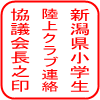 新潟県小学生陸上クラブ連絡協議会会長　浮島一隆記 録 証新潟キッズランフェスタ ２０２３８００ｍの部記   録　　　　　秒チーム名　　あなたは日ごろ鍛えた気力と体力を精一杯発揮し立派な成績をおさめたのでその栄光をたたえます令和５年３月２６日新潟県小学生陸上クラブ連絡協議会会長　浮島一隆